Publicado en  el 06/04/2017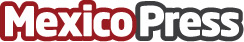 Panera Bread pasará a formar parte de Krispy KremeLa identidad de Panera se mantendrá intacta, pero tras ciertas negociaciones se establecerá en el grupo de distribución alimentaria de Krispy KremeDatos de contacto:Nota de prensa publicada en: https://www.mexicopress.com.mx/panera-bread-pasara-a-formar-parte-de-krispy Categorías: Franquicias Restauración Recursos humanos http://www.mexicopress.com.mx